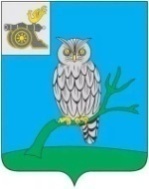 АДМИНИСТРАЦИЯ МУНИЦИПАЛЬНОГО ОБРАЗОВАНИЯ«СЫЧЕВСКИЙ РАЙОН»  СМОЛЕНСКОЙ ОБЛАСТИ П О С Т А Н О В Л Е Н И Еот  21 октября 2022 года  № 625О внесении изменений в постановление Администрации муниципального образования «Сычевский район» Смоленской области от 18.03.2020 года № 158В соответствии с рекомендациями главного государственного санитарного врача по Смоленской области от 20.07.2020 N 07-8965,                            от 24.07.2020 N 07-9232,  от 31.07.2020 N 07-9475, от 07.08.2020 N 07-9726,                 от 21.08.2020 N 07-10157,  от  06.10.2020 N 07-11401, от 19.10.2020 N 03-11812, от 30.10.2020 N 07-11940, от 11.11.2020 N 07-12289, от 04.12.2020 N 07-12872, от 11.01.2021 N 07-08, от 22.01.2021 N 03-321, от 31.03.2021 N 07-2188,                         от 29.04.2021 N 07-3298, от 11.05.2021 N 07-3404, от 11.06.2021 N 07-4198,                от 08.10.2021 N 67-00-07/43-3067-2021, от 19.10.2021 N 03-6423, от 27.10.2021   N 03-7079, от 02.11.2021 N 07-71702,  от 10.11.2021 N 07-7293, от 10.12.2021               N 67-00-03/43-4651-2021, от 22.02.2022 N 67-00-01/43-1374-2022, от 02.03.2022 N 67-00-03/43-1543-2022, от 11.03.2022 N 67-00-03/43-1744-2022, от 22.03.2022 N 67-00-07/43-2075-2022, от 01.04.2022 N 67-00-03/43-2342-2022, от 14.04.2022 N 67-00-07/38-2657-2022, от 04.07.2022 N 67-00-07/43-4430-2022,Администрация муниципального образования «Сычевский район» Смоленской области п о с т а н о в л я е т:1. Внести в постановление Администрации муниципального образования «Сычевский район» Смоленской области от 18.03.2020 года № 158 «О введение режима повышенной готовности» (в редакции постановлений Администрации муниципального образования «Сычевский район» Смоленской области                                 от 27.03.2020 года № 189, от 30.03.2020 года  № 190, от 01.04.2020 года № 191,                      от 03.04.2020 года № 194, от 07.04.2020 года № 197, от 13.04.2020 года № 207,                     от 06.05.2020 года № 235, от 12.05.2020 года № 241, от 15.05.2020 года № 248,                       от 01.06.2020 года № 269, от 15.06.2020 года № 287, от 22.06.2020 № 300,                       от 25.06.2020 года   № 304, от 25.06.2020 года № 305, от 29.06.2020 года № 308,                    от 06.07.2020 года № 328, от 23.07.2020 года № 369, от 30.07.2020 года № 387,                     от 04.08.2020 года  № 395, от 10.08.2020 года № 400, от 14.08.2020 года № 405,                                 от 26.08.2020 года № 424, от 28.09.2020 года № 492, от 07.10.2020 года № 523,                      от 09.11.2020 года № 593, от 04.12.2020 года № 648, от 02.03.2021 года № 102,            от 30.03.2021 года № 169, от 15.04.2021 года № 190, от 28.04.2021 года № 211,            от 30.04.2021 года № 223, от 18.05.2021 года № 245, от 16.06.2021 года № 291,            от 22.09.2021 года №508, от 25.10.2021 года №598, от 17.11.2021 №619,                        от 21.12.2021 года №708, от 24.02.2022 года №94, от 09.03.2022 года №138,                  от 13.05.2022 года № 282, от 25.07.2022 года № 419) изменения, изложив преамбулу и текст в следующей редакции:«В соответствии с пунктами 6 и 10 статьи 4.1 Федерального закона                        «О защите населения и территорий от чрезвычайных ситуаций природного и техногенного характера», Указом Президента Российской Федерации                         от 11.05.2020 № 316 «Об определении порядка продления действия мер                    по обеспечению санитарно-эпидемиологического благополучия населения                     в субъектах Российской Федерации в связи с распространением новой коронавирусной инфекции (COVID-19)», в соответствии с Методическими рекомендациями МР 3.1.0178-20 «Определение комплекса мероприятий, а также показателей, являющихся основанием для поэтапного снятия ограничительных мероприятий в условиях эпидемического распространения COVID-19», утвержденными Федеральной службой по надзору в сфере защиты прав потребителей и благополучия человека 08.05.2020, Методическими рекомендациями МР 3.1.0209-20 «Рекомендации по организации противоэпидемического режима в медицинских организациях при оказании медицинской помощи населению в период сезонного подъема заболеваемости острыми респираторными инфекциями и гриппом в условиях сохранения рисков инфицирования новой коронавирусной инфекцией (COVID-19)», утвержденными Федеральной службой по надзору в сфере защиты прав потребителей и благополучия человека 20.08.2020, на основании рекомендаций главного государственного санитарного врача по Смоленской области от 12.05.2020 N 07-6196, от 14.05.2020 N 07-6272, от 28.05.2020 N 07-6878, рекомендаций исполняющей обязанности руководителя Управления Федеральной службы по надзору в сфере защиты прав потребителей и благополучия человека по Смоленской области - главного государственного санитарного врача по Смоленской области от 14.06.2020 N 07-7424,                                 от 14.06.2020 N 07-7425, от 19.06.2020 N 07-7677, от 06.07.2020 N 07-8248, рекомендаций главного государственного санитарного врача по Смоленской области от 20.07.2020 N 07-8965, от 24.07.2020 N 07-9232, от 31.07.2020                 N 07-9475, от 07.08.2020 N 07-9726, от 21.08.2020 N 07-10157, от 06.10.2020                N 07-11401, от 19.10.2020 N 03-11812, от 30.10.2020 N 07-11940, от 11.11.2020 N 07-12289, от 04.12.2020 N 07-12872, от 11.01.2021 N 07-08, от 22.01.2021                      N 03-321, от 31.03.2021 N 07-2188, от 29.04.2021 N 07-3298, от 11.05.2021                     N 07-3404, от 11.06.2021 N 07-4198, от 08.10.2021 N 67-00-07/43-3067-2021,                  от 19.10.2021 N 03-6423, от 27.10.2021 N 03-7079, от 02.11.2021 N 07-71702,                от 10.11.2021 N 07-7293, от 10.12.2021 N 67-00-03/43-4651-2021, от 22.02.2022          N 67-00-01/43-1374-2022, от 02.03.2022 N 67-00-03/43-1543-2022, от 11.03.2022 N 67-00-03/43-1744-2022, от 22.03.2022 N 67-00-07/43-2075-2022, от 01.04.2022 N 67-00-03/43-2342-2022, от 14.04.2022 N 67-00-07/38-2657-2022, от 04.07.2022 N 67-00-07/43-4430-2022, в связи с угрозой распространения на территории муниципального образования «Сычевский район» Смоленской области коронавирусной инфекции (COVID-19) Администрация муниципального образования «Сычевский район» Смоленской области п о с т а н о в л я е т:1. Ввести на территории муниципального образования «Сычевский район» Смоленской области режим повышенной готовности.2. Границы территории, на которой могут возникнуть чрезвычайные ситуации, определить в пределах границ муниципального образования «Сычевский район» Смоленской области.3. Временно приостановить на территории муниципального образования «Сычевский район»  Смоленской области:3.1. Массовый допуск граждан в здания и помещения органов исполнительной власти муниципального образования «Сычевский район» Смоленской области и муниципальных учреждений.Органам исполнительной власти муниципального образования «Сычевский район» Смоленской области и муниципальным учреждениям, организовать предоставление муниципальных и иных услуг в помещениях указанных органов и учреждений путем предварительной записи граждан. При этом муниципальные и иные услуги, предоставление которых возможно в электронном виде, предоставляются преимущественно в электронном виде.Несовершение (несвоевременное совершение) в период действия режима повышенной готовности действий, необходимых для предоставления муниципальных и иных услуг (осуществления муниципальных функций), в том числе в виде представления, подписания, получения документов, не может являться основанием для отказа в предоставлении муниципальных и иных услуг (осуществлении муниципальных функций). Заявители не утрачивают прав, за реализацией которых они обратились. Срок совершения таких действий, а также срок предоставления муниципальных и иных услуг (осуществления муниципальных функций) подлежит продлению на 30 календарных дней со дня прекращения режима повышенной готовности, а также с учетом режима организации работы соответствующего органа исполнительной власти муниципального образования «Сычевский район» Смоленской области или муниципального учреждения.4. Массовые мероприятия должны проводиться с обязательным соблюдением следующих требований:- организация мест обработки рук кожными антисептиками, предназначенными для этих целей, в том числе с помощью установленных дозаторов, дезинфицирующих салфеток при входе в здания (сооружения), а также в местах организации приема пищи, общего пользования, которые определены хозяйствующим субъектом;- обеспечение наличия моющего средства для рук в туалетах и иных помещениях, в которых установлено оборудование для мытья рук;- проведение ежедневной уборки в конце рабочего дня, а также ежесменной уборки по окончании рабочей смены (в случае сменной работы) используемых служебных помещений и мест общего пользования с использованием дезинфицирующих средств вирулицидного действия (далее - дезинфицирующие средства);- обеззараживание воздуха в помещении с использованием бактерицидных ламп в соответствии с санитарно-эпидемиологическими правилами СП 3.1.3597-20 "Профилактика новой коронавирусной инфекции (COVID-19)", утвержденными Постановлением Главного государственного санитарного врача Российской Федерации от 22.05.2020 N 15;- проведение информирования работников и посетителей о мерах профилактики коронавирусной инфекции (COVID-19) и правилах гигиены с использованием общедоступных информационных материалов.5. При начале и возобновлении деятельности индивидуальные предприниматели и организации независимо от организационно-правовой формы и формы собственности должны выполнять мероприятия, направленные на предупреждение возникновения и распространения инфекционных заболеваний, определенные рекомендациями Федеральной службы по надзору в сфере защиты прав потребителей и благополучия человека.6. При оказании отдельных видов работ и услуг индивидуальным предпринимателям и организациям независимо от организационно-правовой формы и формы собственности обеспечить обязательное выполнение требований, установленных методическими рекомендациями МР 3.1.0276-22 "Особенности проведения противоэпидемических мероприятий в условиях эпидемического процесса, вызванного новым геновариантом коронавируса "Омикрон", утвержденными Главным государственным санитарным врачом Российской Федерации 28.02.2022.Рекомендовать руководителям организаций независимо от организационно-правовой формы и формы собственности и индивидуальным предпринимателям, действующим на территории муниципального образования «Сычевский район» Смоленской области, деятельность которых не приостановлена в соответствии с настоящим постановлением, предоставлять сотрудникам два дня отдыха с сохранением заработной платы для прохождения полного курса профилактической прививки против коронавирусной инфекции, вызываемой вирусом SARS-CoV-2, и иное поощрение в целях создания коллективного иммунитета против коронавирусной инфекции (COVID-19) на территории муниципального образования «Сычевский район» Смоленской области.7. Рекомендовать гражданам, относящимся к категории высокого риска заболевания коронавирусной инфекцией (COVID-19) с возможным неблагоприятным исходом при заболевании (лица, страдающие хроническими заболеваниями бронхолегочной, сердечно-сосудистой и эндокринной систем, и лица старше 60 лет), сохранить приверженность к ношению масок в общественных местах и транспорте, пользоваться помощью волонтерских организаций по покупке продуктов, покупке (доставке) лекарств, выносу мусора и т.п.Руководителям организаций независимо от организационно-правовой формы и формы собственности и индивидуальным предпринимателям, действующим на территории муниципального образования «Сычевский район» Смоленской области, деятельность которых не приостановлена в соответствии с настоящим указом:- не привлекать к очному выполнению должностных (служебных) обязанностей лиц, не прошедших полный курс профилактической прививки (подтвержденный соответствующим сертификатом) против коронавирусной инфекции, вызываемой вирусом SARS-CoV-2 (за исключением лиц, имеющих медицинские противопоказания к профилактической прививке против коронавирусной инфекции, вызываемой вирусом SARS-CoV-2), в течение 4 недель для вакцинации и формирования иммунитета, а именно:- лиц в возрасте 60 лет и старше;- лиц, имеющих заболевания;- лиц, перенесших инфаркт или инсульт;- беременных женщин.Данное требование не распространяется на организации (работодателей и их работников), указанные в пункте 4 Указа Президента Российской Федерации от 11.05.2020 N 316 "Об определении порядка продления действия мер по обеспечению санитарно-эпидемиологического благополучия населения в субъектах Российской Федерации в связи с распространением новой коронавирусной инфекции (COVID-19)", для которых нахождение указанных работников на рабочем месте является критически важным (определяется решением работодателя) для обеспечения стабильного функционирования указанных организаций (работодателей);- перевести указанных лиц (лиц в возрасте 60 лет и старше, лиц, имеющих заболевания, лиц, перенесших инфаркт или инсульт, беременных женщин), не прошедших в установленный срок полный курс профилактической прививки (подтвержденный соответствующим сертификатом) против коронавирусной инфекции, вызываемой вирусом SARS-CoV-2 (за исключением лиц, имеющих медицинские противопоказания к профилактической прививке против коронавирусной инфекции, вызываемой вирусом SARS-CoV-2), на дистанционную (удаленную) работу в соответствии с трудовым законодательством Российской Федерации до прохождения полного курса профилактической прививки (подтвержденного соответствующим сертификатом) против коронавирусной инфекции, вызываемой вирусом SARS-CoV-2.8. Органам исполнительной власти муниципального образования «Сычевский район» Смоленской области и подведомственным им организациям при предоставлении муниципальных и иных услуг в помещениях указанных органов и организаций обеспечивать соблюдение следующих требований:- выполнение требований, установленных методическими рекомендациями МР 3.1.0276-22 "Особенности проведения противоэпидемических мероприятий в условиях эпидемического процесса, вызванного новым геновариантом коронавируса "Омикрон", утвержденными Главным государственным санитарным врачом Российской Федерации 28.02.2022.9. Органам местного самоуправления муниципального образования «Сычевский район» Смоленской области, осуществляющим функции и полномочия учредителей образовательных организаций, обеспечить соблюдение санитарно-эпидемиологических правил СП 3.1/2.4.3598-20 "Санитарно-эпидемиологические требования к устройству, содержанию и организации работы образовательных организаций и других объектов социальной инфраструктуры для детей и молодежи в условиях распространения новой коронавирусной инфекции (COVID-19)", утвержденных Постановлением Главного государственного санитарного врача Российской Федерации от 30.06.2020 N 16.10. Руководителям организаций иных форм собственности, осуществляющих образовательную деятельность, обеспечить соблюдение санитарно-эпидемиологических правил СП 3.1/2.4.3598-20 "Санитарно-эпидемиологические требования к устройству, содержанию и организации работы образовательных организаций и других объектов социальной инфраструктуры для детей и молодежи в условиях распространения новой коронавирусной инфекции (COVID-19)", утвержденных Постановлением Главного государственного санитарного врача Российской Федерации от 30.06.2020 N 16.11. Рекомендовать органам местного самоуправления муниципального образования «Сычевский район» Смоленской области осуществлять прием граждан путем использования систем видео-конференц-связи.12. Юридическим лицам, индивидуальным предпринимателям, осуществляющим управление многоквартирными домами на территории муниципального образования «Сычевский район» Смоленской области, оказывающим услуги и (или) выполняющим работы по содержанию и ремонту общего имущества в многоквартирных домах, организовать профилактическую дезинфекцию общего имущества в многоквартирных домах дезинфицирующими средствами, зарегистрированными в установленном порядке.Информацию о периодичности проведения указанной профилактической дезинфекции разместить в общедоступных местах (на досках объявлений, размещенных во всех подъездах многоквартирного дома или в пределах земельного участка, на котором расположен многоквартирный дом).13. Руководителям организаций, осуществляющих жилищно-коммунальное обслуживание населения в муниципальном образовании «Сычевский район» Смоленской области и обращение с твердыми коммунальными отходами, проводить влажную уборку помещений указанных организаций, санитарную обработку автомашин и спецтранспорта с применением дезинфицирующих средств, зарегистрированных в установленном порядке.14. Руководителям исполнительно-распорядительных органов муниципального образования «Сычевский район» Смоленской области организовать профилактическую дезинфекцию общего имущества в многоквартирных домах, собственниками помещений в которых не выбран способ управления домом или выбранный ими способ управления домом не реализован, дезинфицирующими средствами, зарегистрированными в установленном порядке.15. Организациям независимо от организационно-правовой формы и формы собственности и индивидуальным предпринимателям, осуществляющим деятельность по перевозке пассажиров на территории муниципального образования «Сычевский район» Смоленской области, обеспечить организацию санитарной обработки каждой единицы подвижного состава общественного транспорта, такси на конечной остановке маршрута, а также по окончании смены (в депо).16. Организациям независимо от организационно-правовой формы и формы собственности и индивидуальным предпринимателям, владеющим объектами транспортной инфраструктуры на любом законном основании на территории муниципального образования «Сычевский район» Смоленской области и (или) осуществляющим деятельность по организации регулярных перевозок пассажиров и багажа автомобильным транспортом, включая легковое такси, и иными видами транспорта на территории муниципального образования «Сычевский район» Смоленской области, ежедневно проводить мероприятия по дезинфекции таких объектов с использованием дезинфицирующих средств по противовирусному режиму.17. Организациям независимо от организационно-правовой формы и формы собственности и индивидуальным предпринимателям, действующим на территории муниципального образования «Сычевский район» Смоленской области, привлекающим и использующим в качестве работников иностранных граждан и лиц без гражданства в соответствии с законодательством Российской Федерации (далее - иностранные работники), обеспечить:- неукоснительное соблюдение иностранными работниками требований трудового законодательства Российской Федерации, в том числе в части наличия личной медицинской книжки (в случаях, предусмотренных законодательством Российской Федерации), а также полиса добровольного медицинского страхования либо заключенного работодателем с медицинской организацией договора о предоставлении платных медицинских услуг иностранному работнику;- предоставление с соблюдением требований законодательства Российской Федерации о персональных данных информации о месте жительства (месте пребывания, месте фактического проживания) иностранного работника на территории муниципального образования «Сычевский район» Смоленской области, номера контактного (мобильного) телефона (при его наличии) на "горячую линию" по номеру телефона 8(4812) 27-10-95.18. Руководителям организаций и индивидуальным предпринимателям, указанным в абзаце первом 17 настоящего постановления, обеспечить прохождение иностранными работниками лабораторного тестирования на выявление коронавирусной инфекции (COVID-19).19. Организаторам (организации независимо от организационно-правовой формы и формы собственности и индивидуальные предприниматели) торговой площадки в муниципальном образовании «Сычевский район» Смоленской области (торговые центры, супермаркеты и иные объекты торговли, в которых площади предоставляются для осуществления торговой деятельности) при осуществлении на ней торговой деятельности осуществлять проведение противоэпидемических мероприятий по профилактике распространения коронавирусной инфекции (COVID-19) и обеспечивать исполнение методических рекомендаций МР 3.1.0276-22 "Особенности проведения противоэпидемических мероприятий в условиях эпидемического процесса, вызванного новым геновариантом коронавируса "Омикрон", утвержденных Главным государственным санитарным врачом Российской Федерации 28.02.2022.20. Рекомендовать начальнику отделения полиции по Сычевскому району МО МВД РФ «Гагаринский (В.Е. Мамаев) в пределах полномочий, предусмотренных федеральным законодательством, усилить работу по контролю за соблюдением положений настоящего постановления и применению мер ответственности (в том числе административной) за их неисполнение.Рекомендовать органам местного самоуправления сельских поселений муниципального образования «Сычевский район» Смоленской области принять на территории соответствующих муниципальных образований все возможные меры в отношении органов, организаций, индивидуальных предпринимателей и граждан по понуждению к исполнению положений настоящего постановления, выявлению случаев их нарушения и разъяснению положений по применению мер ответственности.21. Руководителям органов исполнительной власти муниципального образования «Сычевский район» Смоленской области обеспечить оперативное выполнение требований постановления главного государственного санитарного врача по Смоленской области от 28.06.2021 N 1160 "О проведении профилактических прививок новой коронавирусной инфекции отдельным группам граждан по эпидемическим показаниям" (с изменением, внесенным постановлением главного государственного санитарного врача по Смоленской области от 08.10.2021 N 3077) сотрудниками (работниками) органов исполнительной власти муниципального образования «Сычевский район» Смоленской области, подведомственных органам исполнительной власти муниципального образования «Сычевский район» Смоленской области организаций, в том числе муниципальных учреждений, муниципальных унитарных предприятий, фондов и т.п. (далее - организации муниципального ведения).Организациям независимо от организационно-правовой формы и формы собственности и индивидуальным предпринимателям, осуществляющим деятельность на территории муниципального образования «Сычевский район» Смоленской области, обеспечить оперативное выполнение штатными сотрудниками (работниками) требований постановления главного государственного санитарного врача по Смоленской области от 28.06.2021 N 1160 "О проведении профилактических прививок новой коронавирусной инфекции отдельным группам граждан по эпидемическим показаниям" (с изменением, внесенным постановлением главного государственного санитарного врача по Смоленской области от 08.10.2021 N 3077).22. В целях получения достоверной консолидированной информации о темпах вакцинации населения муниципального образования «Сычевский район» Смоленской области от новой коронавирусной инфекции (COVID-19):22.1. Утвердить форму сведений о количестве сотрудников (работников), привитых против коронавирусной инфекции (COVID-19) (далее также - форма сведений), согласно приложению.22.2. Органам местного самоуправления муниципального образования «Сычевский район» Смоленской области, поселений, организациям муниципального ведения, иным организациям независимо от организационно-правовой формы и формы собственности (за исключением федеральных государственных органов, органов исполнительной власти Смоленской области, иных государственных органов Смоленской области, организаций, подведомственных федеральным органам исполнительной власти, организаций областного ведения) и индивидуальным предпринимателям, использующим труд наемных работников, осуществляющим деятельность на территории муниципального образования «Сычевский район» Смоленской области, еженедельно не позднее 18 часов четверга (начиная с 08.07.2021) представлять в Администрацию муниципального образования «Сычевский район» Смоленской области (по месту фактического нахождения организации (индивидуального предпринимателя)) сведения о количестве сотрудников (работников), привитых против коронавирусной инфекции (COVID-19), согласно форме сведений.Заполненная форма сведений передается способом, обеспечивающим ее быструю доставку (нарочным, по электронной почте, иное).23. Сроки ограничительных мероприятий, предусмотренные настоящим постановлением, могут быть уменьшены путем внесения изменений в настоящее постановление в случае улучшения санитарно-эпидемиологической обстановки по коронавирусной инфекции (COVID-19) на территории муниципального образования «Сычевский район» Смоленской области.24. Органам местного самоуправления муниципального образования «Сычевский район» Смоленской области усилить контроль за соблюдением санитарно-эпидемиологических требований в соответствии со сферой ведения, а также ограничений и иных мероприятий, предусмотренных настоящим постановлением, в том числе в подведомственных организациях.25. И.о. начальника информационного отдела – пресс – секретарю Администрации муниципального образования «Сычевский район» Смоленской области   Т.Г. Баликовой обеспечить обнародование настоящего постановления                                        в информационно – телекоммуникационной сети «Интернет».26. Настоящее постановление вступает в силу со дня его официального опубликования.27. Контроль за исполнением настоящего постановления оставляю                    за собой.».2. И.о. начальника информационного отдела – пресс – секретарю Администрации муниципального образования «Сычевский район» Смоленской области   Т.Г. Баликовой обеспечить обнародование настоящего постановления                                       в информационно – телекоммуникационной сети «Интернет».3. Настоящее постановление вступает в силу со дня его официального обнародования.4. Контроль за исполнением настоящего постановления оставляю                        за собой.Глава муниципального образования«Сычевский район» Смоленской области                                     Т.В. Никонорова